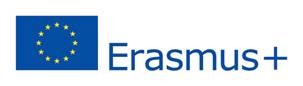 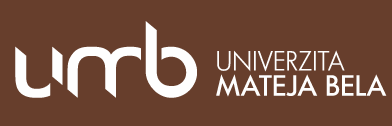 ЕРАСМУС+ КЉУЧНА АКЦИЈА 1 – КРЕДИТНА МОБИЛНОСТПОЗИВ ЗА ПРИЈАВУ СТУДЕНАТА ЗА СТИПЕНДИРАНУ МОБИЛНОСТ НАУНИВЕРЗИТЕТУ МАТЕЈ БЕЛ ( Бањска Бистрица, Словачка)На конкурс се могу пријавити:СТУДЕНТИ СВА 3 НИВОА СТУДИЈА (РАЗМЕНА У ТРАЈАЊУ ОД 1 СЕМЕСТРА/5 МЕСЕЦИ) У складу са потписаним уговором о реализацији мобилности на Универзитету Матеј Бел доступне су следеће студијске области: Business and Administration, Law, Education, Biology, Environmental Sciences, Chemistry, Physics, Mathematics, Information and Communication technologies, Languages (English, German, French, Spanish and Italian).НА КОНКУРС СЕ МОЖЕТЕ ПРИЈАВИТИ ДО 06. НОВЕМБРА 2015.Потребна документа за пријаву:Пријавни формулар Предлог плана студија (за студенте основних и мастер академских студија) односно Предлог плана студија и/или истраживања (за студенте докторских студија)Листа положених испита и превод на енглески језик*Копије диплома (за студенте који се пријављују за размену на нивоу мастер или докторских студија) и превод на енглески језик*Потврда/сертификат о познавању енглеског језика (односно немачког/француског/шпанског/италијанског језика уколико бисте слушали наставу на неком од наведених језика)*** У овој фази пријаве није потребан званичан превод докумената оверен од стране судског тумача.** Уколико не поседујете званичан сертификат о познавању страног језика, можете доставити језичку препоруку са факултета (од вашег професора енглеског или другог страног језика).Сва документа можете послати на erasmus@kg.ac.rs или их донети лично у Центар за развој каријере и саветовање студената Универзитета у Крагујевцу (Јована Цвијића бб, зграда Ректората -између Правног и Економског факултета, 2. спрат), радним данима од 08:00-16:00 часова.Предмете који су намењени студентима на размени (студијску понуду Универзитета Матеј Бел на енглеском језику) можете погледати на одговарајућем факултету:Faculty of Economics                                                                             Faculty of Arts                                                                                        Faculty of Political Sciences and International relations       Faculty of Natural Sciences                                                                Faculty of Education                                                                               Faculty of Law                                                                                        Напомене: Предлог плана студија (у овој фази пријаве кандидат наводи листу предмета/курсева које намерава да похађа у периоду мобилности - летњи семестар академске 2015/2016. а који ће касније, уколико је кандидат одабран, чинити полазну тачку за израду Уговора о учењу /Erasmus+ Learning Agreement.                 За сва додатна питања и консултације у вези са израдом Плана студија/уговора о учењу                 потребно је да се обратите Еразмус+ координатору на Вашем факултету.               Овде можете видети контакт листу Еразмус+ координатора на факултетима Универзитета у                 Крагујевцу.Уколико вам је потребна помоћ у припреми докумената, савете можете потражити на сајту ЦзРк-а у нашој секцији Мобилност, као и у Приручнику за мобилност студената.   Наравно, увек сте добродошли у Центар, ако имате питање, недоумицу или вам је потребан саветЦентар за развој каријере и саветовање студенатаУниверзитета у КрагујевцуЈована Цвијића бб34 000 КрагујевацЗграда Ректората, 2. спратКонтакт телефон: 034 300 425Радно време: ПОН-ПЕТ од 08:00 до 16:00I По завршетку конкурса, Одељење за међународну сарадњу Универзитета у Крагујевцу и Еразмус + координатори са одговарајућег факултета извршиће проверу подобности пријава (испуњеност услова у складу са Еразмус + програмом, валидност поднетих докумената) и академску процену свих пријављених кандидата. Пријаве кандидата који прођу техничку проверу и евалуацију биће достављене Универзитету Матеј Бел као номинације за стипендирану мобилност.II Универзитет Матеј Бел одлучује о финалној селекцији кандидата сходно броју стипендија намењених Универзитету у Крагујевцу. III Реализација мобилности одабраних кандидата се очекује у летњем семестру ове школске године (од јануара/фебруара 2016.) 